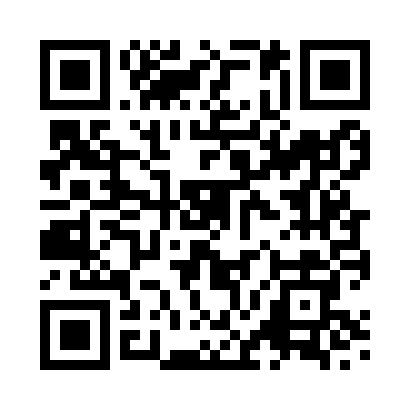 Prayer times for Flashader, Highland, UKMon 1 Jul 2024 - Wed 31 Jul 2024High Latitude Method: Angle Based RulePrayer Calculation Method: Islamic Society of North AmericaAsar Calculation Method: HanafiPrayer times provided by https://www.salahtimes.comDateDayFajrSunriseDhuhrAsrMaghribIsha1Mon3:014:331:307:2110:2611:582Tue3:024:341:307:2110:2611:583Wed3:024:351:307:2110:2511:574Thu3:034:361:307:2010:2411:575Fri3:034:371:307:2010:2311:576Sat3:044:381:307:2010:2211:567Sun3:054:391:317:1910:2211:568Mon3:054:411:317:1910:2011:559Tue3:064:421:317:1810:1911:5510Wed3:074:431:317:1810:1811:5511Thu3:084:451:317:1710:1711:5412Fri3:094:461:317:1710:1611:5313Sat3:094:481:317:1610:1411:5314Sun3:104:491:327:1610:1311:5215Mon3:114:511:327:1510:1211:5116Tue3:124:531:327:1410:1011:5117Wed3:134:541:327:1310:0911:5018Thu3:144:561:327:1310:0711:4919Fri3:154:581:327:1210:0511:4820Sat3:165:001:327:1110:0411:4821Sun3:165:011:327:1010:0211:4722Mon3:175:031:327:0910:0011:4623Tue3:185:051:327:089:5811:4524Wed3:195:071:327:079:5611:4425Thu3:205:091:327:069:5511:4326Fri3:215:111:327:059:5311:4227Sat3:225:131:327:049:5111:4128Sun3:235:151:327:039:4911:4029Mon3:245:171:327:029:4611:3930Tue3:255:191:327:019:4411:3831Wed3:265:211:326:599:4211:37